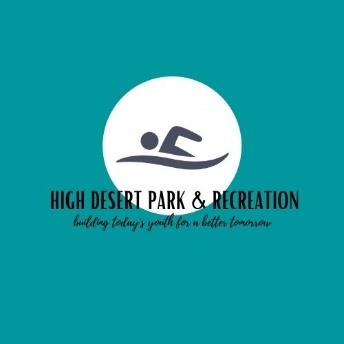 4TH -5TH Grade Volleyball 2023Miller/Shepard will be practicing at the same time.  Practices will be held at Geno’s Gym until Thursday March 2nd, then will be moved up to Hines Middle School for the rest of practices and games. Gym Shoes are required; they need to be clean for gym use. Practices scheduled for Tuesdays and Thursdays at 4pm – 5pm.  Teams will play 2 matches, 12-minute match games. Please check for updates on our Facebook page or site Highdesertparkandrec.com.                                 Practices @ Geno’s Gym *Tuesday February 14th    and    16th                                                                5pm-6pm*Thursday February 21st   and   23rd                                                                5pm-6pm*Tuesday February 28th                                                                                     5pm-6pm				                   Practices @ Hines Middle School*Tuesday March 2nd                                                                                            5pm-6pm*Tuesday March 7th                                                                                             5pm-6pm*Tuesday March 14th                                                                                           5pm-6pm*Tuesday March 21st	                                                                                           5pm-6pm                  Games @ Hines Middle School*Thursday March 9th      5:30pm (previous game depending) Team Miller vs. Team Shepard*Thursday March 16th   5:30pm (previous game depending) Team Miller vs. Team Shepard 		*Thursday March 23rd  5:30pm (previous game depending) Team Miller vs. Team Shepard		**March 23rdth Last game and End of Season**Please be respectful of our gym and the games.  Coaches and Ref’s make final calls.  Please pick up your trash and help us keep our schools looking there best.  It’s going to be a GREAT season. 